MATEMATIKAPozdravljeni učenci. Hvala, da ste se mi oglasili. Ta teden vam bom pošiljala obvestila po dnevih. Napišite mi, kako vam je boljše: da vam pošiljam po dnevih, ali vam skupaj pošljem za cel teden? Gremo, akcija – ponedeljek je pred nami.6. 4. 2020 – PLOŠČINA VEČKOTNIKA + VIDEOKONFERENCA ob 10.00NAVODILA ZA DOSTOP DO VIDEOKONFERENCEDragi učenciPošiljam vam navodila za dostop do našega srečanja v živo. Upam, da bomo lahko prišli skupaj. Vpis je čisto preprost.  Odprite Firefox ali Crome in v okence vtipkajte Jitsi meet.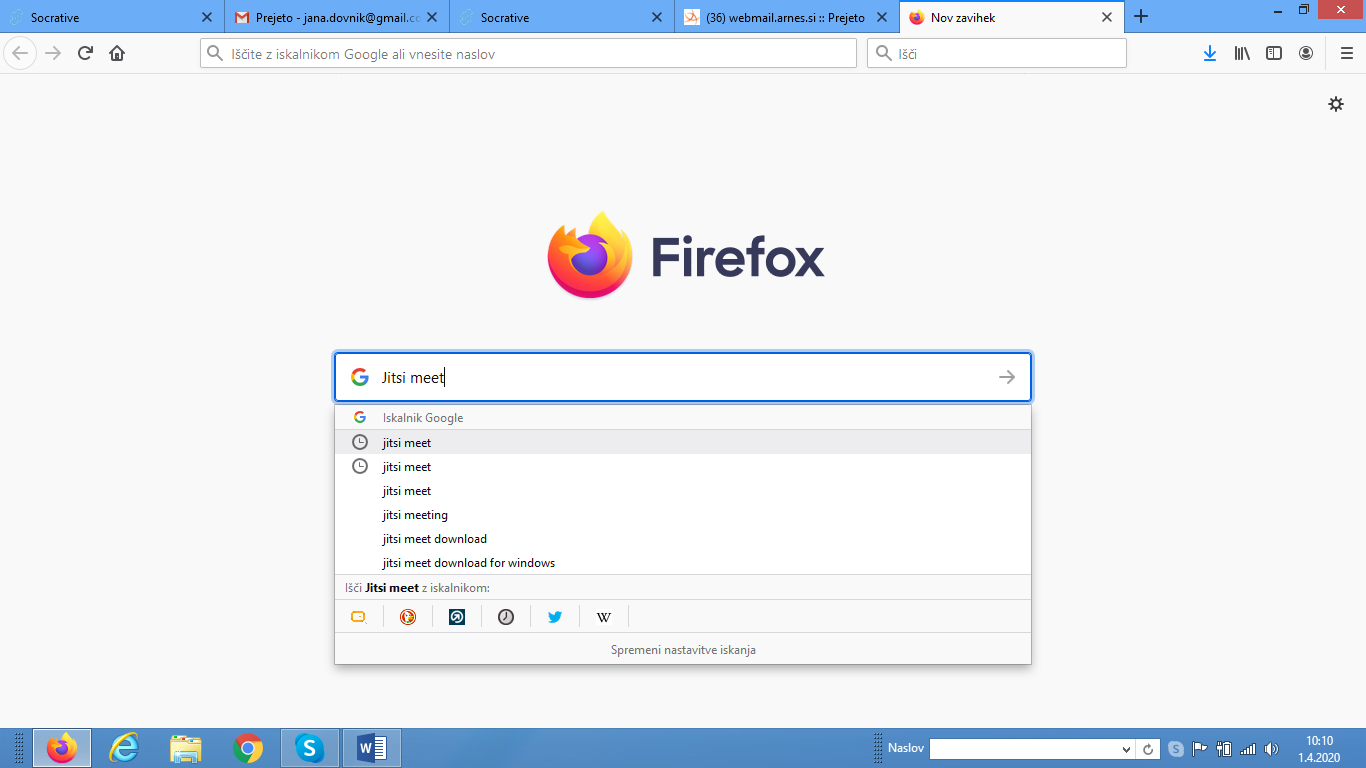 Klikni na Jitsi meet.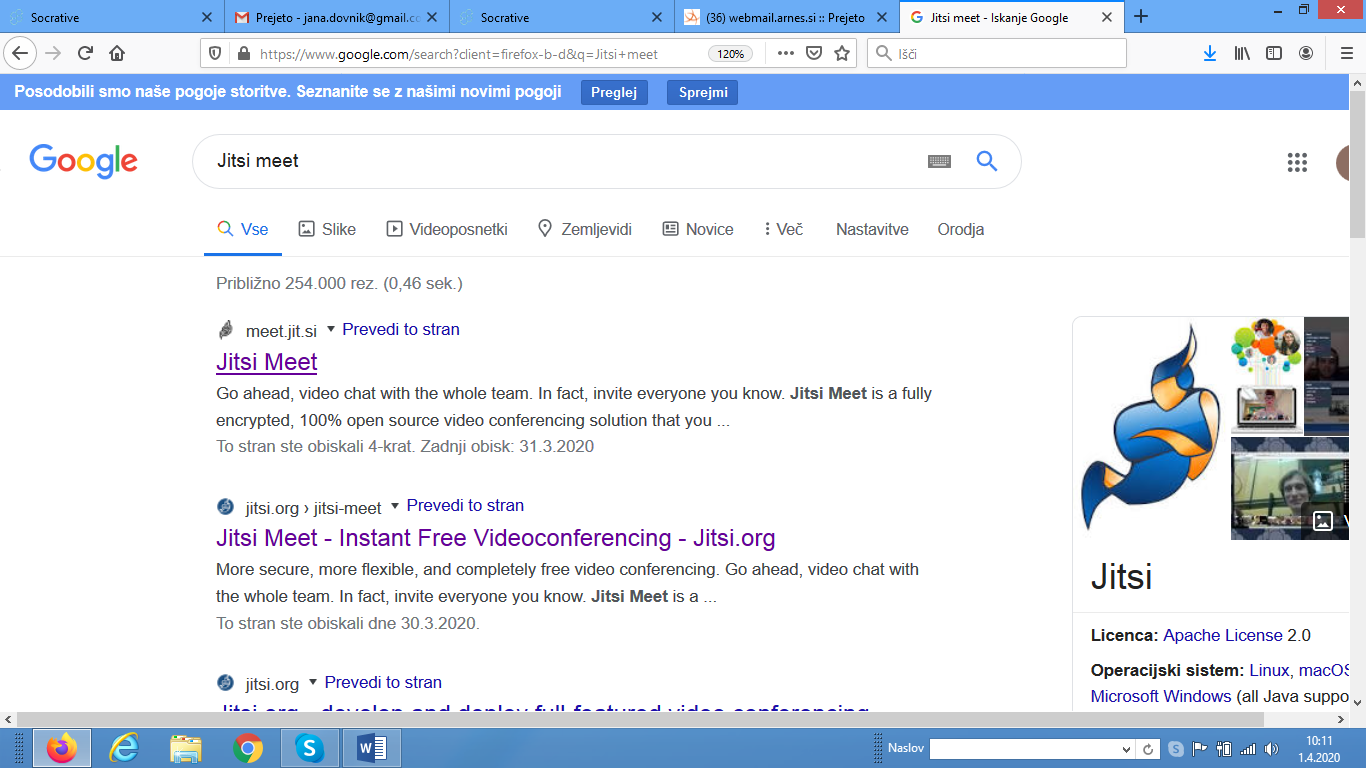 V okence (Start a new meeting) vpiši Janadovnik in klikni na GO.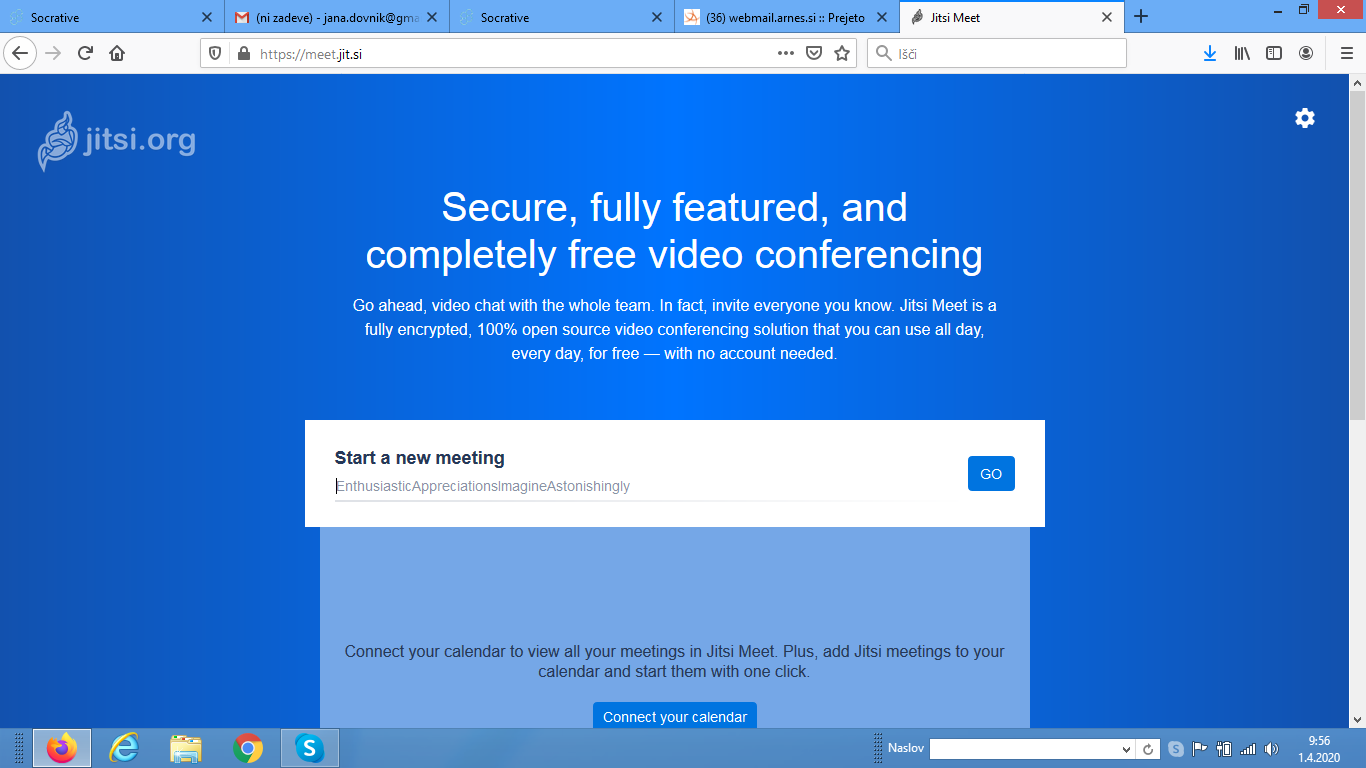 Klikni Dovoli in že se vidimo, mogoče celo slišimo.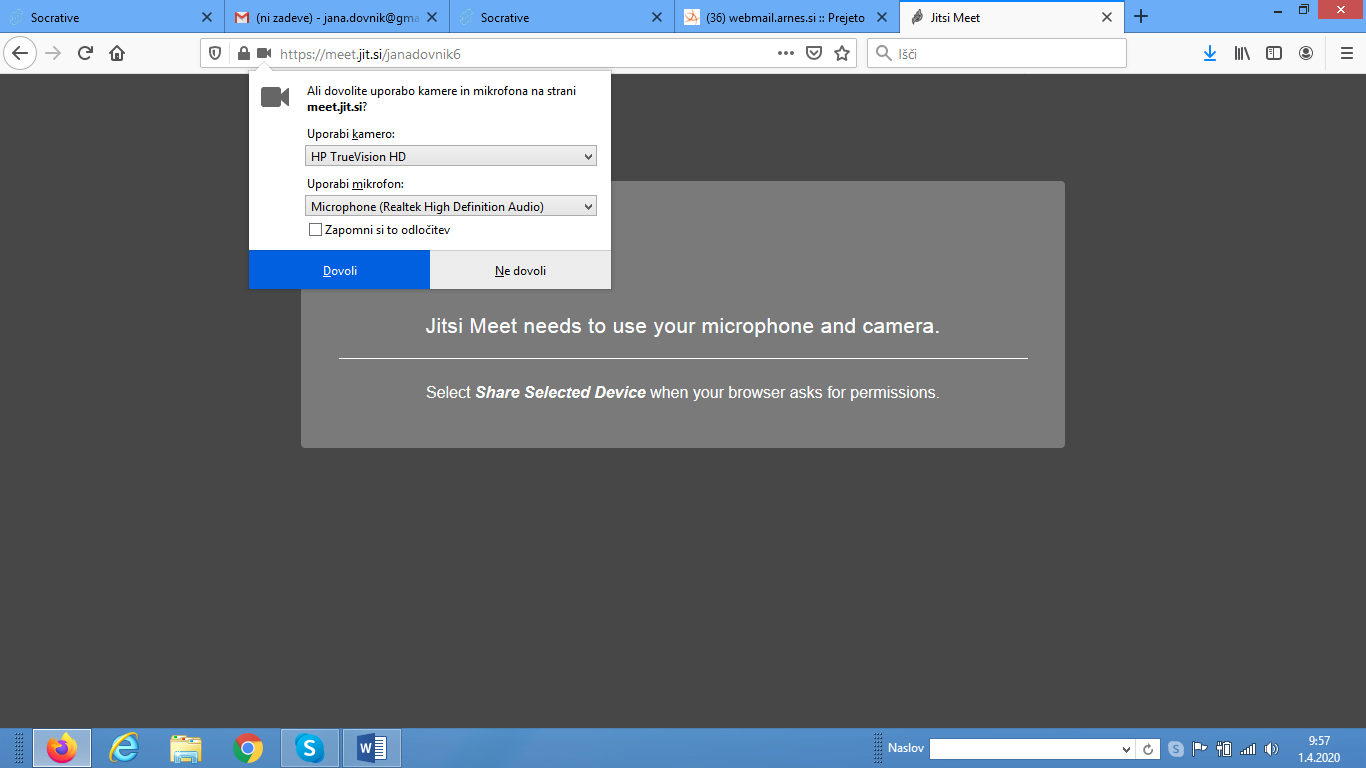 Če komu ne bo uspelo, se ne sekirajte, še vedno boste dobivali po e – pošti navodila za delo. Lp, Jana V zvezek napišite en lep naslov: PLOŠČINA VEČKOTNIKA –  p. V nadaljevanju vam posredujem nekaj formul oz. obrazcev za ploščine likov, katere želim, da si jih zapomnite. Zapišite jih tudi v zvezek. Tudi narišite.PRAVOKOTNIK: 						    KVADRAT:   ab    p = a ∙ b    (a – dolžina, b – širina)			   p = a2 (a – stranica)PRAVOKOTNI TRIKOTNIK:   k1 in k2 – kateti – stranici, ki oklepata pravi kot  	k1		h		   h – hipotenuza – stranica, ki leži nasproti pravega kota		k2			(označite pravi kot!)             p =   ENAKOKRAKI TRIKOTNIK:c – osnovnica					vc – višina na osnovnico       		a                 a                 a – krak                             vc			p = 		        cPOLJUBEN TRIKOTNIK:p =   	 (Za osnovnico lahko izberete katerokoli    stranico, nanjo narišete višino in izračunate ploščino po tem   obrazcu.)VEČKOTNIK:S pomočjo zgoraj omenjenih obrazcev izračunamo ploščino poljubnega večkotnika, tako da si ga razdelimo na več likov.  Izračunamo ploščino posameznega lika, potem pa ploščine seštejemo.					P5                  		p1	p2		           p4   				  p3p = p1 + p2 + p3 + p4 + p5 V DZ preglejte strani 44 in 45.Rešite naloge v DZ:str. 45, nal. 52str. 46, nal. 53str. 47, nal. 61Rešitve pošljem jutri, da si jih preverite.To je za danes vse. Lep pozdrav.